The Detroit Yacht Club has teamed up to infuse the rigorous science, technology, engineering, and math (STEM) curriculum with the outdoor fun through the sport of sailing.  First ever of its kind in the country as the DYC’s program provides access, opportunity, and experience for DYC Junior Sailors and University Prep Schools students alike.TYPICAL DAY*CURRICULUMSAILING SKILLSBoat handlingSailing fundamentals and terminologySafety and right-of-way rulesRacing & Regatta SkillsACADEMIC CONTENTOn the water learningScience (physics, environment, weather)Technology (maps, compass, GPS, underwater exploration)Engineering (boat design, wind power)Math (geometry, navigation)History (American, world)CONTENT SOURCESUS Sailing and American Red Cross participant manual, Start Sailing Right, National Sailing Hall of Fame (NSHOF), Learning Math and Science through Sailing, Learning American History through SailingUS SailingREACH – STEM topics from a sailing perspectiveRESOURCES & INSTRUCTORSCoachesEducatorsVolunteersInvited subject matter experts from Michigan DNR, Dossin Great Lakes Museum, Detroit Historical Society, or othersSAILOR RESPONSIBILITIESRecognize that SAFETY is #1 PriorityWear Life Jacket AT ALL TIMES on the WATERPrerequisite:  Pass Swimming Test prior to Program start date (50 Meters, Tread Water min of 12 minutes) - No exceptionsFollow Coach Direction & Follow/Adhere to Code of ConductUnderstand DYC Ground/Facility Rules Pick up / Drop off PointsConsider Academic Grade/Eligibility RequirementsMaintain/Bring Sailing Manual DailySAILOR OUTFITTINGLabel your belongingsCLOSED Toed Boat Shoes or Tennis ShoesBathing Suit, Hat, Shirt, TowelWarm change of clothesBag or backpack to keep belongings inLife jacket with whistle (most important)Sunscreen / ChapstickGlasses/Sunglasses with croakies or other fastener For more information regarding the DYC’s Junior Sailing Program, please contact:Director Sergei Lie		cell:  313-319-7325	email:  sergeilie@hotmail.comRon Gmeiner			cell:  313-300-2373 	email:  rong@spemco.comLynn Gmeiner			cell:  313-205-0596	email:  rlgmeiner@wowway.com	FLEET DESCRIPTIONS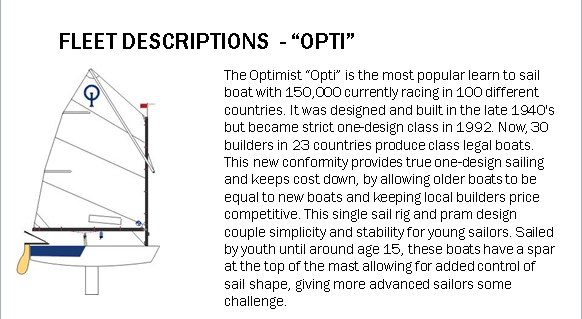 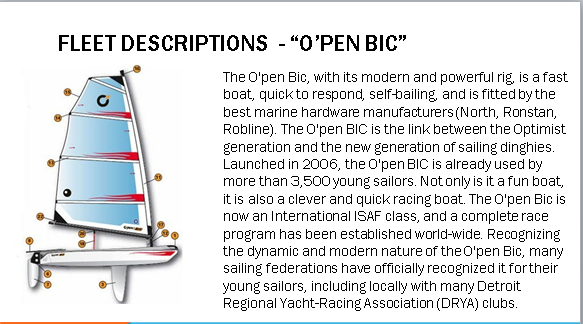 FLEET DESCRIPTIONS (continued) 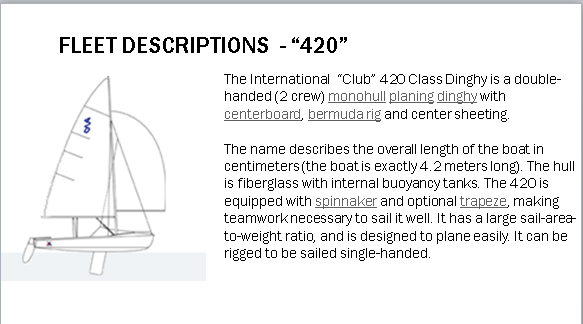 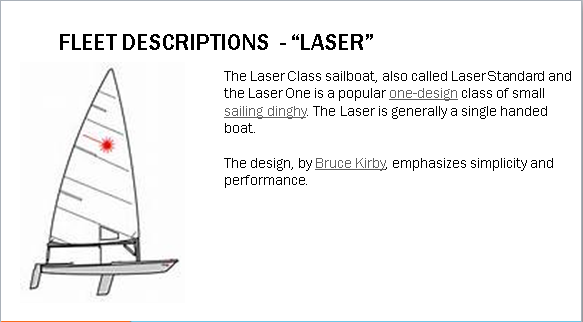 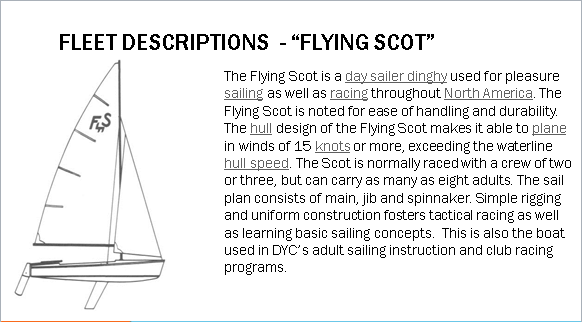 DateEvent (Note:  Regattas are intended for qualified racing students)Mon, June 19-Fri, Aug 112017 Learn to Sail & Racing Season Program TermMonday, June 19, 2017First Day of DYC Jr. Sailing ProgramMonday, June 19, 2017Pre-Season Meeting (Coaches Only @ CSYC @ 5:30pm)Saturday, June 24, 2017GYPC USODA Great Lakes ChampionshipSunday, June 25, 2017GYPC USODA Great Lakes ChampionshipTuesday, June 27, 2017GPC Opti Clinic + One Day Opti & O'Bic RegattaWednesday, June 28, 2017GPC Opti Clinic + One Day Opti & O'Bic RegattaThursday, June 29, 2017NSSC Regatta Bemis w/ SpinnFriday, June 30, 2017Bemis 420 Regatta (DRYA Trophy Event)Thursday, July 6, 2017PYC Regatta - All Fleets Friday, July 7, 2017PYC Regatta - All Fleets Tuesday, July 11, 2017CSYC Two Day RegattaWednesday, July 12, 2017CSYC Two Day RegattaThursday, July 13, 2017CSYC Team Racing Invitational Tuesday, July 18, 2017GPYC Clinic + One Day Regatta All FleetsWednesday, July 19, 2017GPYC Clinic + One Day Regatta All FleetsThursday, August 3, 2017BYC Two Day Regatta All FleetsFriday, August 4, 2017BYC Two Day Regatta All FleetsFriday, August 4, 2017Last Day for DYC Non-Racing StudentsSaturday, August 5, 2017DYC FAMILY DAYMonday, August 7, 2017DYC RegattaMonday, August 7, 2017Coaches Debrief MeetingTuesday, August 8, 2017DYC Around the Island Thursday, August 10, 20172017 DRYA Season Awards Banquet @ DYCFriday, August 11, 2017End of DYC Jr/ SailingSaturday, September 9, 2017GPYC Hosts Junior OlympicsSunday, September 10, 2017GPYC Hosts Junior OlympicsSailor Meeting Point/Check-In/AttendanceInstructional/Chalk Board TalkOverview of AM/PM Activities (Depending on Weather)Safety Gear CheckRigging BoatsEntering Water/SailSupervised Lunch (Underage All Day Students must enroll separately)Sailor Meeting Point/Check out/Leave for daySpecialty days are also incorporated such as Pirate Day, Family Day, Boat Race Day